: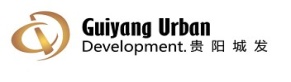 贵阳市城市发展投资（集团）股份有限公司2017年春季招聘岗位说明书        贵阳市城市发展投资（集团）股份有限公司（二）贵阳城发土地开发投资有限公司    公司为贵阳市城市发展投资（集团）股份有限公司下属一级全资子公司，成立于2013年1月，初始注册资本为3000万元，办公地点位于贵阳市花溪区青岩镇。主营业务为房地产开发、销售、租赁及物业管理，房地产咨询，旅游管理、景点开发及酒店投资管理，企业管理咨询服务，项目咨询服务，非金融项目投资，建筑设备、建筑材料购销等。（三）贵阳城发久安生态开发有限公司    公司为贵阳市城市发展投资（集团）股份有限公司下属一级全资子公司，成立于2014年10月，注册资本为1000万，办公地点位于贵阳市花溪区青岩镇。主营业务为花卉、苗木的种植及销售，环境治理，开发、建设及销售陵园，安葬骨灰及其存放业务，殡葬礼仪服务，销售丧葬用品。（四）贵州筑城恒创建设工程有限公司   公司为贵阳市城市发展投资（集团）股份有限公司控股子公司，成立于2014年7月，注册资金6000万元，办公地点位于贵阳市花溪区青岩镇。主营业务以生产销售混凝土为主，附沥青混凝土、预制构件、透水砖及系列产品的生产销售，新型墙体材料研发及生产销售，石材制品的生产销售，交通系列设施的生产销售，建筑材料销售代理，建筑施工，市政道路施工，公路施工及养护，高速公路、桥梁、市政道路经营管理、养护及维修、园林景观绿化、货物运输代理、文化旅游项目建设投资及配套服务等。招聘部门招聘岗位拟招人数岗位职责任职资格办公室行政文秘1负责公司各类行政会议通知、记录和纪要，协助公司领导起草公司行政综合性工作报告、决议、规划等文件，准确无误地完成公司领导交办的各项事宜。新闻、中文等相关专业全日制本科及以上学历，男性，中共党员，3年以上相关工作经验，熟悉党建、宣传、群团工作，有较强的事业心和责任感，工作思路清晰，善于团结协作，具有较强的综合文字写作能力及沟通能力，国有企业工作经验者优先。党委办公室党建专员1按照上级要求，做好每年党建工作主题工作策划，并组织实施，起草党群工作文件、工作总结等相关文件；与各级党组织协调工作，做好各类会议和活动的组织筹备工作，负责组织对上级文件精神的宣传和学习，召开各类会议。新闻、中文等相关专业全日制本科及以上学历，男性，中共党员，3年以上相关工作经验，熟悉党建、宣传、群团工作，有较强的事业心和责任感，工作思路清晰，善于团结协作，具有较强的综合文字写作能力及沟通能力，国有企业工作经验者优先。人力资源部绩效专员1协助人事主管领导及部门同事完善公司各项人事规章制度，优化绩效管理流程，建立员工绩效考核指标体系，整理各种人事纪要、通知等档案的收发工作及人力资源部相关工作。人力资源管理、企业管理、行政管理等相关专业全日制本科及以上学历，中级及以上职称，5年以上大中型国有企业人力资源绩效管理工作经验，熟悉人力资源管理六大模块，绩效考核、薪酬管理等运用。大数据办公室项目管理专员1负责信息化项目计划跟踪与协调、技术文档模板编写、技术文档验收；负责参与公司信息化项目规范与管理制度的编写；负责具体处理上级单位要求的大数据相关工作；确保公司信息化项目的进度与质量，确保上级单位大数据工作的顺利推进。信息系统、信息工程等相关专业全日制本科及以上学历，2年及以上软件项目工作经验；熟练掌握SQL，熟悉Mysql/Oracle 基本原理和调优策略；熟悉JAVA语言；熟悉信息化项目管理流程及信息化项目相关技术文档，具有《需求规格说明书》、《概要设计说明书》、《详细设计说明书》、《测试文档》、《上线文档》等技术文档编写经验；具备较强的文字能力，可自主编写信息化相关公文；具备较强沟通能力、学习能力和逻辑思维能力。“211”、“985”院校软件工程相关专业应届硕士研究生及具有软件项目管理工作经验者优先。财务部会计主管3结合本单位实际情况，主持起草本单位具体会计制度及实施办法，科学地组织会计工作，并领导、督促会计人员贯彻执行。落实会计部门岗位职责和人员分工，领导本部门人员认真贯彻遵守国家财经法律和政策，遵守会计法规，严格按照本企业会计制度和其他规定，加强会计核算等工作。经济类全日制本科以上学历，中级以上职称，5年以上财务审计相关工作经历；熟练掌握会计核算及报表编制，熟悉相关税法；能熟练使用用友等财务软件和日常办公软件；有一定文字功底、语言组织能力及沟通协调能力；具有良好的纪律性、团队合作精神；注册会计师及“985”院校相关专业毕业者优先。计划合同部计划合同工程师2通过组织开展计划、合同、造价、招投标、信息、档案等各专业模块工作，实现工程建设类项目按基本建设程序组织建设管理工作，确保建设质量、进度、投资、安全及环保等各项目目标，有效保障各项目建设程序正常运行，为上级领导决策提供技术支持和依据保障。全日制本科及以上学历，具有5年以上工作经验，其中3年以上计划合同相关岗位工作经验。具有工程类中级及以上职称。熟悉涉及计划合同和招投标的各类法律法规，熟练掌握公路工程、市政工程及养护工程概预算定额的运用，能独立完成各类概预算编制。能独立完成项目计划管理、各类报表编制及填报、工程合同计量管理、合同管理，工程决算、审计、设计(变更)、交竣工验收等工作。熟悉招投标程序。具有造价、统计招标等从业资格证者优先。投资经营部副部长1负责编制公司战略发展规划；负责开展投资项目的尽调、可行性分析、风险评估分析、论证和实施；负责拟定产业优化提升整合、股权转让、企业增资等方案并推进实施；负责拟定公司和子公司经营考核目标，并进行年度考核目标的分解、报批、考核及调整；负责对子公司经营性业务开展情况提出指导性意见，并进行监督管理；负责对公司经营性固定资产和无形资产管理模式拟定具体实施方案并督促实施；负责拟定公司经营类管理制度及相关改革实施方案；经济类相关专业全日制本科以上学历；具有国有企业经营管理类工作四年以上或会计师事务所、评估事务所工作经历四年以上；具有较强的企业经营管理能力，能独立制定经营性考核指标，善于发现企业日常经营问题，并提出解决办法，具有良好的团队合作精神和敬业精神；持有注册会计师、资产评估师等执业资格证。 投资经营部经营（运营）管理专员1按照《公司法》及国有企业管理相关规定，实施公司投资经营，并对下属子公司投资经营等进行管理；独立开展投资项目尽职调查（法律方向），熟悉招投标、政府采购流程，独立开展经营性项目合作方相关遴选工作。参加投资经营商务谈判，负责起草投资经营协议及合同；对投资进行风险分析并提供风险防范建议。法律类相关专业全日制本科及以上学历；熟悉公司法、合同法、招投标法、政府采购法、国有资产管理相关规定等法律法规，具有国有企业相关岗位或律师事务所两年以上工作经验者及持有律师执业资格证者优先。投资经营部投资分析专员1协助领导组织制定公司发展战略规划；负责投资项目的筛选、尽职调查、项目调研、项目谈判、项目报告（投资分析报告、商业计划书、可行性研究报告等）编写；掌握项目投资经济分析测算方法并熟练运用，熟悉并能独立完成企业价值评估。投资经济、经济学、金融学、会计学、资产评估等相关专业全日制本科及以上学历，具有项目投资分析两年以上从业经验，能够提供独立完成的投资分析业绩；具有独立拟写投资分析报告的能力。持有注册注册会计师、资产评估师、房地产估价师等执业资格证者优先。招聘部门招聘岗位拟招人数岗位职责任职资格副总经理1协助领导组织制定公司发展战略规划；负责投资项目的筛选、尽职调查、项目调研、项目谈判、项目报告（投资分析报告、商业计划书、可行性研究报告等）编写；掌握项目投资经济分析测算方法并熟练运用，熟悉并能独立完成企业价值评估。本科及以上学历，中共党员，投资分析、经营管理类相关专业，8年以上相关工作经验，有大型项目策划及落地实施经验，中级及以上职称，熟悉项目投资分析管理、经营性资产运营管理等，有较强的组织协调策划能力及管理能力。副总经理1协助总经理做好公司资产项目管理及协调工作；主持公司工程项目的管理工作，负责与相关单位协调接洽；组织编制公司项目工作进度，督促施工单位的项目进展；参与公司重大财务、业务问题决策，负责指导审核财务核算和资金运作；本科及以上学历，中共党员，工程管理类相关专业，8年以上相关工作经验，有大型项目工程综合管理的实施经验，中级及以上职称，熟悉工程项目管理、有较强的组织协调能力、沟通能力及综合管理能力。经营部副部长1负责公司经营部项目管理工作，指导组织实施项目策划、文案编写、项目招商运营管理工作。本科及以上学历，市场营销、投资策划类相关专业，3年以上相关工作经验（ 985大学毕业的工作经验年限可适当放宽），熟悉项目资产运营管理，有参与项目招商运营实际工作经验，有较强的沟通协调能力及文案策划编写能力。办公室技术研发负责人1负责公司项目大数据开发及运营管理工作，组织实施公司网站建设管理及开发项目推广、网络运营工作。本科及以上学历，计算机类相关专业，3年以上相关工作经验，熟悉网站运营维护管理、后台维护，数据库建立及分析，可独立建立拓展网络推广渠道，编写公司项目推介资料，有较强的专业知识背景及网络市场开发能力。工程部物业水电工程师1负责公司经营资产有关工程事务的对接协调，负责公司安置房及其他经营性资产的物业管理相关工作，负责公司经营资产的水电维修、安全管理工作。大专及以上学历，工程管理、质量安全管理等相关专业，3年以上建筑工程、物业水电管理等相关工作经验；有水电、安全管理等相关资质证书，熟悉物业管理、水电安装，具备良好的计划、组织、协调、执行能力。 招聘部门招聘岗位拟招人数岗位职责任职资格企划部部长1全面负责制订年度目标计划，及项目整体营销、广告、公关活动方案，并对竞争者营销相关策略进行分析。负责产品（投入、产出、价格走势、成本、营销策略、定位、定价、目标客户群）分析,在以上基础上合理制定相关产品价格，及品牌规划、发展、建设计划。年龄45周岁以下，营销策划、金融、经济、投资管理、财务管理等相关专业全日制本科及以上学历，能提供独立承担营销策划案例及成果，具有八年以上营销策划经验，有殡葬行业管理经验者或具有高级职称者优先。营销策划部营销策划专员2能独立开展市场调查、产品策划；协助领导完成产品（投入、产出、价格走势、成本、营销策略、定位、定价、目标客户群）分析；根据公司经营发展战略和目标，制定具体营销策略、方案及执行计划；及时掌握市场信息和相关政策法律法规，提出公司发展可行性建议。 年龄40周岁以下，金融、经济、投资管理、财务管理、营销策划等相关全日制本科及以上专业，能提供参与制定企业营销策划案例、成果，具有三年以上企业宣传、文案工作经验；熟练PHOTOSHOP、COREIDRAW、DM单设计等相关电脑软件，有同类产品策划、品牌推广工作经验及中级以上职称者优先。招聘部门招聘岗位拟招人数岗位职责任职资格副总经理兼总工程师1负责公司工程技术、质量技术、安全环保、计划合同、项目施工和道路养护等管理工作。性别不限，35岁以上，本科及以上学历，工程相关专业，具有高级职称，具有10年以上工程管理相关工作经验，独立从事过项目管理工作，熟悉沥青站、商混站、水稳站以及项目施工和道路养护的工艺流程和技术管理。综合部党务、文秘专员1负责公司党建制度、工作计划、总结及相关党建材料的起草和修订；组织落实公司支部组织生活会、民主评议党员等党内会议、活动；负责上级党组织有关文件、会议精神、材料的贯彻落实、跟踪汇报，推动、指导、检查支部党建工作；负责党员发展、党员组织关系管理、党务信息系统管理、困难党员慰问、党费收缴管理等日常党务工作；组织开展企业文化建设活动；协助开展纪检监察、群团组织相关工作。性别不限，30岁以上，本科及以上学历，中文或管理类专业，中共党员；具有较强的公文写作能力、语言表达能力，熟练应用各类办公软件；营销策划部营销策划专员1负责统筹公司销售计划，完成销售任务；建立、维护客户关系，及时建立健全客户档案；负责落实销售签单，及时催收货款，确保资金回笼；完成销售相关报表并及时上报。男性，30岁以上，本科及以上学历，营销管理或法律专业，熟悉合同法及民事诉讼相关流程，具有3年以上营销实践工作经验，具有较强的人际交往能力和沟通能力，能够独立进行销售工作。计划合同部计量合同工程师2负责公司合同流转及审批管理工作；合同执行全过程的监控协调；负责公司招投标管理；协助公司销售、采购、财务等部门处理合同产品发货、退货、滞仓货物等相关事宜；负责公司计量合同档案管理。性别不限，25岁以上，本科及以上学历，具有一定的合同管理和计量工作经验，熟练操作造价软件，造价工程师优先。安全环保部安全工程师1熟练掌握国家、地方和行业安全生产、职业健康和环境保护法律法规、管理知识和技能；熟悉安全隐患排查和整改、危险源和安全风险评价、安全生产事故应急预案，废水、固废和空气污染等污染防治技术措施；熟练操作计算机及相关办公软件。男性，30岁以上，安全工程及相关专业大学本科及以上学历，注册安全工程师或中级职称，3年以上安全生产管理工作经验。物设部机械管理专员1负责公司机械设备的日常管理工作；建立健全机械设备管理台帐，做到帐物一致；做好机械设备的检查、修理并建立记录台帐；指导和监督操作人员规范操作机械设备；根据机械设备维修保养需求，按程序申购设备备品配件。男性，30岁以上，本科及以上学历，机械设备管理专业，具有5年以上机械设备管理工作经验。物资分公司采购专员2执行公司采购管理制度、采购作业流程；对供应商进行询价、比价、议价，并上报相关信息；根据业务订单适时、适量的采购，并跟催采购进度，确保订购原材物料按时、按量、保质送达；对购进物品做到票证齐全、票物相符，报帐及时；合理降低物资库存及采购成本；负责新增供应商的寻访、调查，并组织相关部门进行评估、审查。男性，25岁以上，本科及以上学历，具有一定的采购管理工作经验，具有较强的人际交往能力和沟通能力，能够独立进行采购工作。建筑分公司工程师5贯彻落实国家、行业有关施工技术标准、规范、规程；组织技术人员熟悉合同文件和施工图纸；负责制订施工组织方案，编制施工工艺组织设计；指导施工技术人员严格按设计图纸、施工规范、操作规程组织施工，并进行质量、进度把关控制。男性，35岁以上，工程管理及相关专业本科及以上学历，中级以上职称，5年以上工程管理工作经验，从事过公路、建筑或路面等工程施工，具有执业资格证书者优先。建筑分公司技术员2熟悉国家、行业有关施工技术标准、规范、规程；熟悉合同文件和施工图纸；严格按设计图纸、施工规范、操作规程组织施工，并进行质量、进度把关控制。性别不限，25岁以上，工程管理类大专及以上学历，具有一定的项目施工现场管理经验。